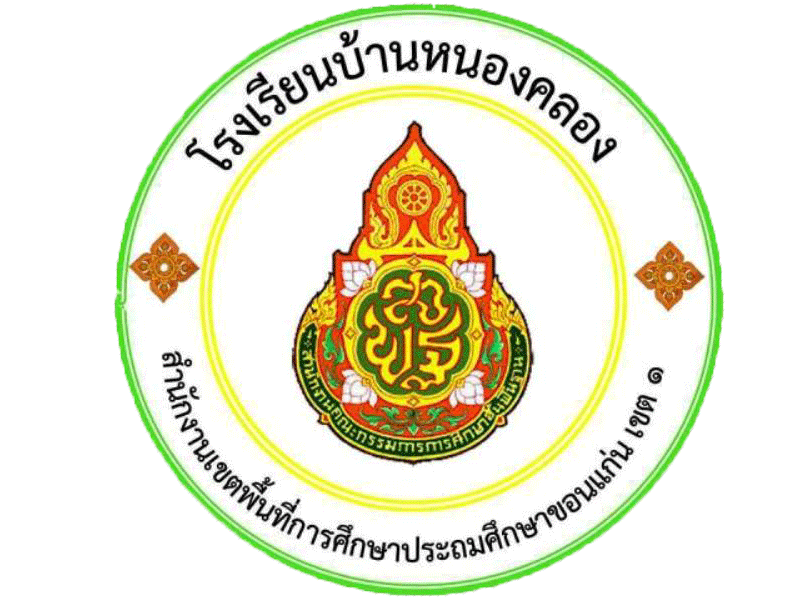 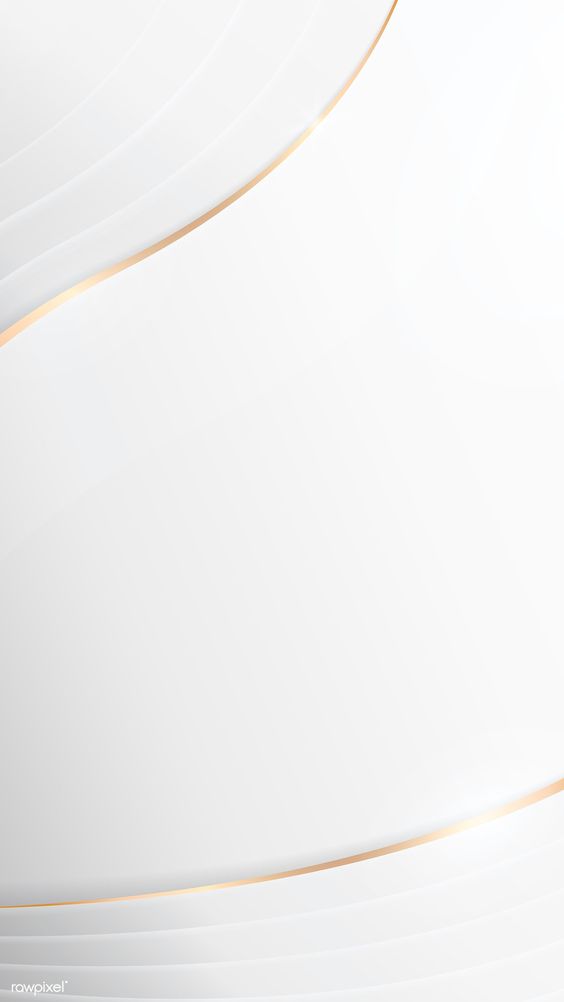 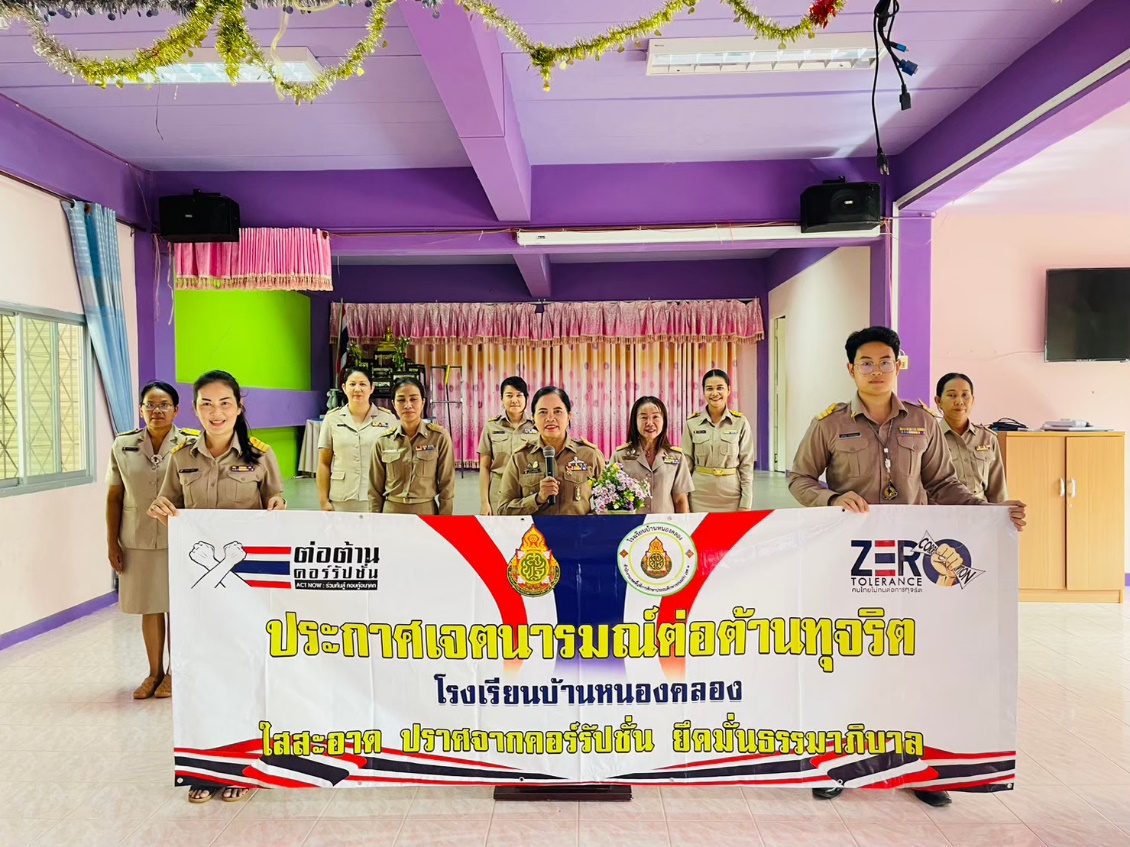 รายงานผลความพึงพอใจของผู้รับบริการโรงเรียนบ้านหนองคลอง ปี 2565***********************************************************************โรงเรียนบ้านหนองคลอง ได้ดำเนินการสำรวจระดับความพึงพอใจต่อการปฏิบัติงาน พัฒนา คุณภาพการจัดการศึกษาของโรงเรียนบ้านหนองคลอง โดยมีวัตถุประสงค์เพื่อประเมินความพึงพอใจของ นักเรียน ผู้ปกครอง ชุมชน ครูและบุคลากรทางการศึกษาของโรงเรียนบ้านหนองคลอง โดยกำหนดประเด็น การประเมินความพึงพอใจออกเป็น 4 ด้าน ประกอบด้วย ด้านกระบวนการ/ขั้นตอนการให้บริการ ด้าน เจ้าหน้าที่หรือบุคลากรที่ให้บริการ ด้านสิ่งอำนวยความสะดวก ด้านคุณภาพการให้บริการการนำเสนอข้อมูล ประกอบคำบรรยายผลการวิเคราะห์ข้อมูลประกอบด้วย 2 ส่วนคือ ส่วนที่ 1 ข้อมูลส่วนบุคคล ส่วนที่ 2 ความพึงพอใจต่อการบริหารและการจัดการศึกษารวมทั้งให้บริการของโรงเรียนหนองคลอง โดยปรากฏดังต่อไปนี้	    ส่วนที่ 1 ข้อมูลส่วนบุคคล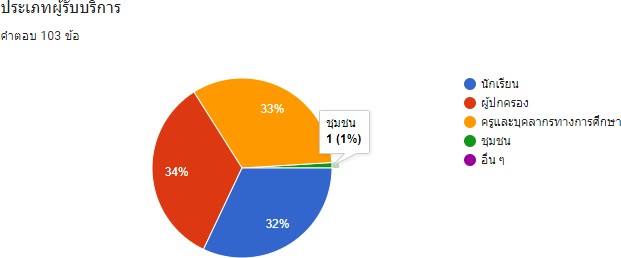 ตารางที่ 1 ข้อมูลส่วนบุคคลจากตารางที่ 1 ข้อมูลส่วนบุคคล โดยรวมพบว่าผู้ตอบแบบสอบถามส่วนใหญ่เป็นผู้ปกครอง คิดเป็นร้อยละ 34 รองลงมาคือ ครูและบุคลากรทางการศึกษา คิดเป็นร้อยละ 33 และนักเรียน คิดเป็นร้อยละ 32 ส่วนต่ำสุด คือ ชุมชน คิดเป็นร้อยละ 1ส่วนที่ 2 ความพึงพอใจต่อการให้บริการของโรงเรียนบ้านหนองคลอง  (แยกตามรายด้าน 4 ด้าน)ตารางที่ 2 แสดงความพึงพอใจต่อการให้บริการของโรงเรียนบ้านหนองคลอง (แยกตามรายด้าน 4 ด้าน)จากตารางที่ 2 แสดงให้เห็นว่าระดับความพึงพอใจต่อการให้บริการของโรงเรียนบ้านหนองคลอง 
(แยกตามราย ด้าน 4 ด้าน)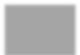 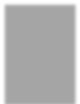 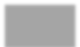 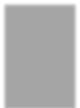 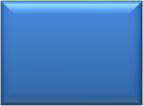 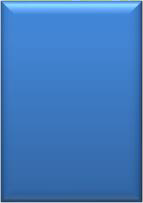 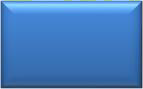 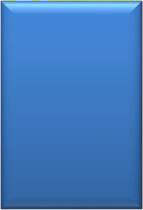 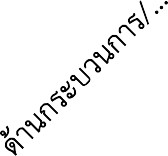 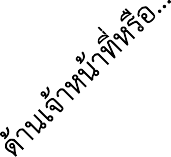 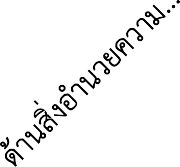 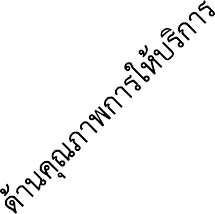 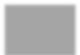 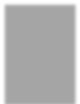 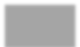 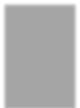 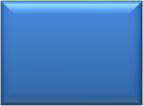 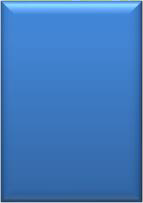 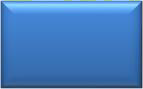 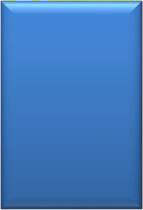 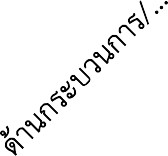 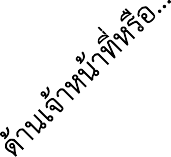 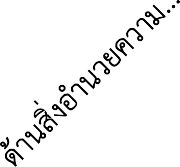 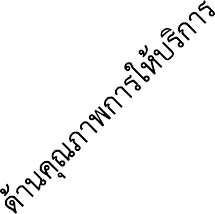 ผลความพึงพอใจต่อการให้บริการของโรงเรียนบ้านหนองคลอง (แยกตามรายด้าน 4 ด้าน) ปรากฏ ว่า ด้านที่ได้คะแนนสูงสุด คือ ด้านคุณภาพการให้บริการ ได้ร้อยละ 75.04 รองลงมาคือด้านเจ้าหน้าที่หรือ บุคลากรที่ให้บริการ ได้ร้อยละ 74.81 และด้านกระบวนการ/ขั้นตอนการให้บริการ ได้ร้อยละ 72 และได้ คะแนนน้อยที่สุด คือ ด้านสิ่งอำนวยความสะดวก ได้ร้อยละ 71.52โดยภาพรวมของระดับความพึงพอใจทั้ง 4 ด้าน อยู่ที่ระดับมากที่สุด คือ ร้อยละ 73.34  มีความพึง พอใจระดับมาก คือ ร้อยละ 16.45 มีความพึงพอใจระดับปานกลาง คือ ร้อยละ 7.72 มีความพึงพอใจระดับ น้อย คือ ร้อยละ 1.5 และมีความพึงพอใจระดับน้อยที่สุด คือ ร้อยละ 1จากผลความพึงพอใจต่อการให้บริการของโรงเรียนบ้านหนองคลอง ประจำปี 2564 คิดเป็นร้อยละ73.34 อยู่ในระดับคุณภาพ ดี เกณฑ์การแปลความหมาย ดังนี้เกณฑ์การประเมินความพึงพอใจของผู้เข้าร่วมโครงการ มีเกณฑ์ในการประเมินระดับคุณภาพ (การ ประเมินแบบอิงเกณฑ์) ดังนี้ข้อเสนอแนะด้านอาคารสถานที่1. อยากให้พัฒนาสนามเด็กเล่น2. ควรปรับปรุงห้องปฏิบัติการต่างๆให้ทันสมัย3. อยากให้ทำห้องเรียนให้กว้างกว่านี้และมีพัดลมติดบนเพดาน ด้านการเรียนการสอน1. อยากให้เปิดเรียนเร็วจะได้สอนตัวต่อตัว2. มีอุปกรณ์เครื่องมือครบ ด้านผู้เรียน1.   สร้างผู้นำในกลุ่มนักเรียนและเด็กที่มีปัญหาจะได้ตามง่ายขึ้น2. อยากให้ซ้อมกีฬาเยอะๆ3. อยากให้ครูพานักเรียนเดินทางไปเที่ยวอย่างน้อยปีละ1ครั้งและดูแลนักเรียนไม่ให้เกิดอันตราย นักเรียนสามารถแยกกลุ่มออกได้เพื่อที่จะทำให้นักเรียนได้ถ่ายรูปกับเพื่อนๆและมีเวลาส่วนตัวพอเสร็จ ครูก็จะนัดแนะว่าให้นักเรียนมาพบกันตรงจุดนี้เวลาเท่านี้เอกสารอ้างอิง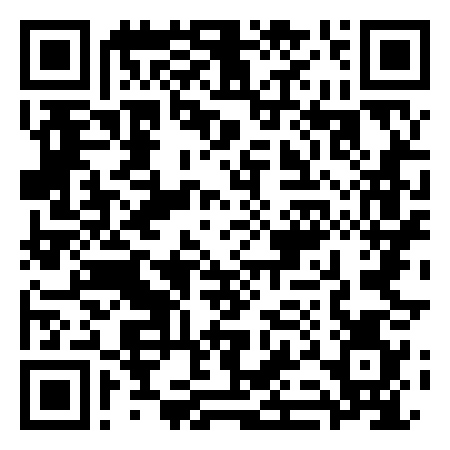 แบบประเมินความพึงพอใจต่อการให้บริการของโรงเรียนบ้านหนองคลองที่ตำแหนง่จำนวน (คน)ร้อยละหมายเหตุ1.นักเรียน33322.ผู้ปกครอง35343.ครูและบุคลากรทางการศึกษา3433(ครูที่มาติต่อราชการ)4.ชุมชน11(ผู้นำชุมชน,กรรมการสถานศึกษา)5.อื่น ๆ--(พระสงฆ์, ผู้ที่มาติดต่อราชการ)รวมรวม103100ประเดนความคดเหน็จำนวน ประชาชน (คน)คะแนนคณุ  ภาพ/ความพอใจ ( คน )คะแนนคณุ  ภาพ/ความพอใจ ( คน )คะแนนคณุ  ภาพ/ความพอใจ ( คน )คะแนนคณุ  ภาพ/ความพอใจ ( คน )คะแนนคณุ  ภาพ/ความพอใจ ( คน )ประเดนความคดเหน็จำนวน ประชาชน (คน)5(มากที่สุด )4(มาก)3(ปานกลาง)2(น้อย)1(น้อยที่สุด)ด้านกระบวนการ/ขั้นตอนการใหบริการด้านกระบวนการ/ขั้นตอนการใหบริการด้านกระบวนการ/ขั้นตอนการใหบริการด้านกระบวนการ/ขั้นตอนการใหบริการด้านกระบวนการ/ขั้นตอนการใหบริการด้านกระบวนการ/ขั้นตอนการใหบริการด้านกระบวนการ/ขั้นตอนการใหบริการ1. การประชาสมพันธ์การรับสมัครเรียน หลักสูตรที่เปิด การรับสมัคร การให้คำปรึกษาแนะนำเกี่ยวกับหลักสูตร และแนะแนวการศึกษา เช่น มีประกาศหรือป้ายประชาสมพันธ์103(100%)72(70%)16(15%)13(13%)1(1%)1(1%)2. วิธีการ / ขั้นตอนในการรับสมัคร / ลงทะเบียนเรยนสะดวกและรวดเร็ว103(100%)76(74.30%)13(12.50%)10(9.10%)2(2%)2(2%)3. วิธีการสอน / รูปแบบกิจกรรมการเรียนการสอน เช่น มีการฝึกปฏิบัติงาน กิจกรรมเสริมหลักสูตร103(100%)77(75%)16(15%)6(6%)3(3%)1(1%)4. สื่อ และเครื่องมือ / อุปกรณ์ที่ใช้ในกิจกรรม มีความหลากหลายและมีความเหมาะสม103(100%)71(69%)18(17%)13(13%)1(1%)-5. การวัดผลและการประเมินผลการเรยนของผู้รับบริการ103(100%)74(71.70%)16(15.40%)7(6.90%)2(2%)4(4%)ผลประเมินความพึงพอใจ (ร้อยละ)ผลประเมินความพึงพอใจ (ร้อยละ)72.0014.989.601.801.60ด้านเจ้าหน้าที่หรือบุคลากรที่ให้บริการ ด้านเจ้าหน้าที่หรือบุคลากรที่ให้บริการ ด้านเจ้าหน้าที่หรือบุคลากรที่ให้บริการ ด้านเจ้าหน้าที่หรือบุคลากรที่ให้บริการ ด้านเจ้าหน้าที่หรือบุคลากรที่ให้บริการ ด้านเจ้าหน้าที่หรือบุคลากรที่ให้บริการ ด้านเจ้าหน้าที่หรือบุคลากรที่ให้บริการ 1.เจ้าหน้าที่ให้บริการทางการศึกษาด้วยความสุภาพเป็นมิตร อัธยาศัยดี103(100%)75(73%)17(16%)7(7%)3(3%)1(1%)2.ความรู้ ความสามารถของครูผสู้ อนในหลักสูตร /โปรแกรมวิชาต่างๆ103(100%)84(81.50%)11(10.60%)3(3%)1(1%)4(4%)3.ความเพียงพอของจำนวนครูผสู้ อนในแต่ละหลักสูตร103(100%)73(70.40%)24(23.40%)5(5.20%)-1(1%)4.เทคนิคและทักษะในการถ่ายทอดความรู้ของครูผู้สอนให้ผู้เรยนเข้าใจ103(100%)74(71.60%)18(17.50%)7(6.90%)2(2%)2(2%)5. ครูผู้สอนมีความเอาใจใส่การสอนและดูแลนักเรียน103(100%)80(77.55%)15(14.45%)7(7%)1(1%)-ผลประเมินความพึงพอใจ (ร้อยละ)ผลประเมินความพึงพอใจ (ร้อยละ)74.8116.395.821.401.60ด้านสิ่งอำนวยความสะดวก ด้านสิ่งอำนวยความสะดวก ด้านสิ่งอำนวยความสะดวก ด้านสิ่งอำนวยความสะดวก ด้านสิ่งอำนวยความสะดวก ด้านสิ่งอำนวยความสะดวก ด้านสิ่งอำนวยความสะดวก 1. สถานที่ตั้งของโรงเรียนสะดวกในการเดินทางมาโรงเรียป้าย / สญลักษณ์ / ประชาสัมพันธ์บอกจุดบริการ103(100%)86(83%)11(11%)3(3%)2(2%)1(1%)2. อาคาร สถานที่ และสภาพแวดล้อมเหมาะสม เอื้อต่อการเรียนการสอน อุปกรณ์ / เครองมือคอมพิวเตอร์ / ห้องปฏิบัติการ เพียงพอ และทันสมัย103(100%)74(71.60%)17(16.50%)8(7.90%)3(3%)1(1%)3. การเปิดรับฟังความคิดเห็นต่อการให้บริการ เช่น กล่องรับความคิดเห็น แบบสอบถาม103(100%)77(74.70%)20(19.50%)6(5.80%)--4. ความเพียงพอต่อสิ่งอำนวยความสะดวก เช่น โทรศัพท์สาธารณะ ห้องสุขา น้ำดื่ม103(100%)68(65.60%)21(20.50%)11(10.90%)3(3%)-ประเดนความคดเหน็จำนวนประชาชน (คน)คะแนนคณุ  ภาพ/ความพอใจ ( คน )คะแนนคณุ  ภาพ/ความพอใจ ( คน )คะแนนคณุ  ภาพ/ความพอใจ ( คน )คะแนนคณุ  ภาพ/ความพอใจ ( คน )คะแนนคณุ  ภาพ/ความพอใจ ( คน )ประเดนความคดเหน็จำนวนประชาชน (คน)5(มากที่สุด )4(มาก)3(ปานกลาง)2(น้อย)1(น้อยที่สุด)5. ความสะอาดของสถานศึกษา และห้องสุขา โรงอาหารพร้อมทั้งน้ำดื่ม มีความสะอาดถูกสุขลักษณะ103(100%)65(62.70%)25(24.50%)10(9.90%)3(3%)-ผลประเมินความพึงพอใจ (ร้อยละ)ผลประเมินความพึงพอใจ (ร้อยละ)71.5218.407.502.200.40ด้านคุณภาพการให้บริการ ด้านคุณภาพการให้บริการ ด้านคุณภาพการให้บริการ ด้านคุณภาพการให้บริการ ด้านคุณภาพการให้บริการ ด้านคุณภาพการให้บริการ ด้านคุณภาพการให้บริการ 1. ได้รับบริการการเรียนการสอนตรงกับความต้องการ103(100%)79(76.50%)13(12.50%)10(10.10%)-1(1%)2. ความรู้/ทักษะที่ได้สามารถพัฒนาผู้เรียนให้มีศักยภาพในการดำเนินชีวิตอยู่ในสังคมได้อย่างเป็นคนดี และมีสุข103(100%)71(68.60%)21(20.50%)10(9.90%)1(1%)-3. การให้บริการการเรียนการสอนโดยรวม103(100%)69(66.60%)25(24.50%)8(7.90%)-1(1%)4. บุคลากรมีการให้คำแนะนำ และคำปรึกษาที่สามารถนำไปปฏิบัติได้103(100%)82(79.50%)12(11.60%)8(7.90%)1(1%)-5. โรงเรียนมีการเปิดเผยข้อมูล ข่าวสาร ให้ผู้รับบริการได้ทราบ103(100%)87(84%)11(11%)4(4%)1(1%)-ผลประเมินความพึงพอใจ (ร้อยละ)ผลประเมินความพึงพอใจ (ร้อยละ)75.0416.027.960.600.40ผลประเมนความพงึ พอใจทั้ง 4 ดาน (รอยละ)100%73.3416.457.721.501.00คะแนนเฉลี่ยร้อยละ0–50.00ระดับคุณภาพปรับปรุงคะแนนเฉลี่ยร้อยละ50.01–69.99ระดับคุณภาพพอใช้คะแนนเฉลี่ยร้อยละ70.01–79.99ระดับคุณภาพดีคะแนนเฉลี่ยร้อยละ80.01 – 89.99ระดับคุณภาพดีมากคะแนนเฉลี่ยร้อยละ90.01–100ระดับคุณภาพดีเยี่ยม